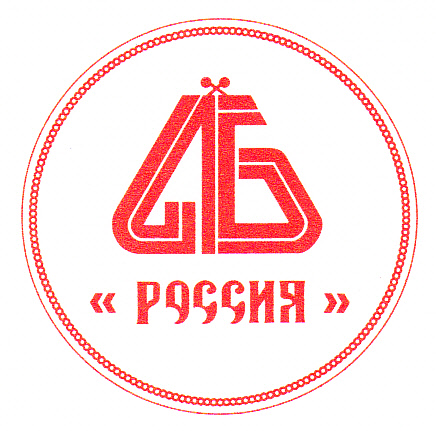 АФИОДолжность в организацииБоннер Екатерина АлександровнаНачальник Юридического управления Ренессанс КредитБорисов Иван ВладимировичВице-президент, Юридический департамент,Deutsche Bank Ltd. (Moscow)Боронова Анастасия АлександровнаВедущий юрисконсульт, ООО КБ "ПЛАТИНА"Ванин Сергей ЮрьевичДиректор по связям с государственными органами, АО «ТИНЬКОФФ БАНК»Вороная Юлия ПетровнаКомплаенс-Менеджер АО КБ "Ситибанк"Вороная Юлия ПетровнаКомплаенс-Менеджер АО КБ "Ситибанк"Голованов Юрий ЕвгеньевичРуководитель юридического департамента АО КБ «Ситибанк»Гонтаренко Александр ПавловичДиректор Департамента правового обеспечения ООО "Хоум Кредит энд Финанс Банк"Горбунов Дмитрий НиколаевичДиректор Юридического департамента АО «МСП Банк»Горячева Анна РифатовнаПервый вице-президент ГПБ (ОАО)Дыбова Эллада ВарастадовнаНачальник юридического департамента КБ "РЭБ" (ЗАО)Зорин Андрей ВикторовичСтарший Вице-президент, начальник Управления по банковскому регулированиюКравцов Станислав АлександровичЮрист Адвокатского бюро «Линия права»Лаврова Наталья АлександровнаНачальник Управления координации и мониторинга правового обеспечения в сети, Юридическая дирекция ПАО РОСБАНКМилованова Юлия ИгоревнаСтарший Вице-Президент- Руководитель Службы внутреннего контроля ПАО КБ «Восточный»Мозжухина ЕленаДиректор Юридического департамента, ПАО "Восточный экспресс банк"Новицкая Елена ВячеславнаЗаместитель Начальника отдела правого обеспечения безрисковых операций и текущей деятельности Юридического управления, АО АКБ "НОВИКОМБАНК"Пахутко Ольга ПавловнаДиректор по взаимодействию с органами государственной власти ПАО "Промсвязьбанк"Пономарев Владимир АлексеевичСоветник Руководителя Юридического департамента ОАО Банк МосквыПрасолова Елена Васильевна Вице-президент, Юридическое управление, АО КБ «Ситибанк»Сатин Дмитрий Григорьевич Руководитель Правовой дирекции ПАО «Росгосстрах Банк»Скрипченко Сергей ЕгоровичРуководитель направления по эффективности розничного бизнесаАО "АЛЬФА-БАНК"Супрунович Екатерина БорисовнаВице-президент АКБ "Новикомбанк"Сыресенкова Людмила НиколаевнаНачальник Управления правового сопровождения банковской группы, Юридического департамента ОАО Банк ЗЕНИТТихонов Алексей ВладимировичНачальник Отдела правовой экспертизы и судебной работы, ООО КБ "ПЛАТИНА"Торбова Ольга АльбертовнаСоветник Председателя Правления АО РОСЭКСИМБАНКУшаков Дмитрий АлександровичВице-президент ПАО Банк ФК ОткрытиеХаритоненков Андрей ВладимировичНачальник Управления правового обеспечения банковских операций КБ "РЭБ" (ЗАО)Черкасова Наталья ВикторовнаПредседатель Правления ООО НКО "Единая касса"Чумаковский Игорь ОлеговичВице-президент РНКБ Банк (ПАО)Чумоватова Алевтина ЮрьевнаНачальник Управления правового сопровождения деятельности Банка Правовой дирекции, ПАО «Росгосстрах Банк»